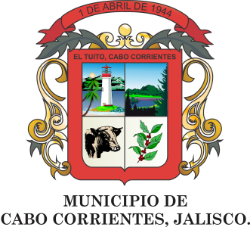 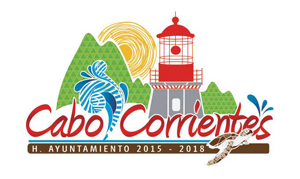 AGENDA PRESIDENCIAL NOVIEMBRE 2017AGENDA PRESIDENCIAL NOVIEMBRE 2017AGENDA PRESIDENCIAL NOVIEMBRE 2017AGENDA PRESIDENCIAL NOVIEMBRE 2017AGENDA PRESIDENCIAL NOVIEMBRE 2017AGENDA PRESIDENCIAL NOVIEMBRE 2017AGENDA PRESIDENCIAL NOVIEMBRE 2017LUNESMARTESMIERCOLESJUEVESVIERNESSABADODOMINGO1 Audiencias Ciudadanas2 reunión con los Habitantes de peregrina de Gómez3 Audiencias Ciudadanas456 Audiencias Ciudadanas7 Audiencias Ciudadanas.8 Salida a Guadalajara, Jalisco, a realizar entrega de documentación a distintas dependencias del estado.9  Reunión de trabajo en SEDESOL, a las 09:00p.m10 Audiencias Ciudadanas111213 Reunión con los Habitantes de Agua Caliente y Bioto14 Audiencias Ciudadanas.15 Salida a Guadalajara, Jalisco, reunión de trabajo con el Secretaria de Educación16 Audiencias Ciudadanas.17 reunión con los Habitantes de las Animas181920 Audiencias Ciudadanas.21 Audiencias Ciudadanas.22 Reunión con Daniel García Coordinador de la DRSE23 Recoger resultados del 3x1 en la Auditoria.24 Entrevista en el canal de radio  C7 Jalisco252627 Audiencias Ciudadanas28 reunión con los habitantes de Villar de mar 29 Audiencias Ciudadanas30 Audiencias Ciudadanas 31 Audiencias Ciudadanas